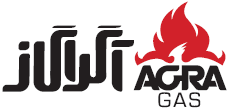 شماره پیش فاکتور:                           شماره قرارداد:                                                                                                                                    تاریخ پیش فاکتور:                                  تاریخ قرارداد:           شماره پیش فاکتور:                           شماره قرارداد:                                                                                                                                    تاریخ پیش فاکتور:                                  تاریخ قرارداد:           شماره پیش فاکتور:                           شماره قرارداد:                                                                                                                                    تاریخ پیش فاکتور:                                  تاریخ قرارداد:           شماره پیش فاکتور:                           شماره قرارداد:                                                                                                                                    تاریخ پیش فاکتور:                                  تاریخ قرارداد:            درخواست كننده  حقیقی / حقوقی  :                                                                             شماره ثبت  :  شناسه ملی / کدملی :                                                         کداقتصادی  :                                            کدپستی  :         آدرس درخواست كننده :    تلفن / فکس :  درخواست كننده  حقیقی / حقوقی  :                                                                             شماره ثبت  :  شناسه ملی / کدملی :                                                         کداقتصادی  :                                            کدپستی  :         آدرس درخواست كننده :    تلفن / فکس :  درخواست كننده  حقیقی / حقوقی  :                                                                             شماره ثبت  :  شناسه ملی / کدملی :                                                         کداقتصادی  :                                            کدپستی  :         آدرس درخواست كننده :    تلفن / فکس :  درخواست كننده  حقیقی / حقوقی  :                                                                             شماره ثبت  :  شناسه ملی / کدملی :                                                         کداقتصادی  :                                            کدپستی  :         آدرس درخواست كننده :    تلفن / فکس :  درخواست كننده  حقیقی / حقوقی  :                                                                             شماره ثبت  :  شناسه ملی / کدملی :                                                         کداقتصادی  :                                            کدپستی  :         آدرس درخواست كننده :    تلفن / فکس :  درخواست كننده  حقیقی / حقوقی  :                                                                             شماره ثبت  :  شناسه ملی / کدملی :                                                         کداقتصادی  :                                            کدپستی  :         آدرس درخواست كننده :    تلفن / فکس :  درخواست كننده  حقیقی / حقوقی  :                                                                             شماره ثبت  :  شناسه ملی / کدملی :                                                         کداقتصادی  :                                            کدپستی  :         آدرس درخواست كننده :    تلفن / فکس :  درخواست كننده  حقیقی / حقوقی  :                                                                             شماره ثبت  :  شناسه ملی / کدملی :                                                         کداقتصادی  :                                            کدپستی  :         آدرس درخواست كننده :    تلفن / فکس :  درخواست كننده  حقیقی / حقوقی  :                                                                             شماره ثبت  :  شناسه ملی / کدملی :                                                         کداقتصادی  :                                            کدپستی  :         آدرس درخواست كننده :    تلفن / فکس : ملاحظاتتاریخ تحویل گزارش به مشتریتاریخ انجامازمون
استاندارد انجام
آزمونشماره سریالآزمون مورد درخواستوسایل جانبیوضعیت بسته بندیتعدادتوان دستگاهمدلنام و برندرديف1234كليه موارد فوق مورد بازنگري قرار گرفت و امكان انجام آزمون وجود              دارد o       ندارد o                                                                                                                                                                                                                                                                                          امضاء پذیرش کننده   :كليه موارد فوق مورد بازنگري قرار گرفت و امكان انجام آزمون وجود              دارد o       ندارد o                                                                                                                                                                                                                                                                                          امضاء پذیرش کننده   :كليه موارد فوق مورد بازنگري قرار گرفت و امكان انجام آزمون وجود              دارد o       ندارد o                                                                                                                                                                                                                                                                                          امضاء پذیرش کننده   :كليه موارد فوق مورد بازنگري قرار گرفت و امكان انجام آزمون وجود              دارد o       ندارد o                                                                                                                                                                                                                                                                                          امضاء پذیرش کننده   :كليه موارد فوق مورد بازنگري قرار گرفت و امكان انجام آزمون وجود              دارد o       ندارد o                                                                                                                                                                                                                                                                                          امضاء پذیرش کننده   :كليه موارد فوق مورد بازنگري قرار گرفت و امكان انجام آزمون وجود              دارد o       ندارد o                                                                                                                                                                                                                                                                                          امضاء پذیرش کننده   :كليه موارد فوق مورد بازنگري قرار گرفت و امكان انجام آزمون وجود              دارد o       ندارد o                                                                                                                                                                                                                                                                                          امضاء پذیرش کننده   :كليه موارد فوق مورد بازنگري قرار گرفت و امكان انجام آزمون وجود              دارد o       ندارد o                                                                                                                                                                                                                                                                                          امضاء پذیرش کننده   :كليه موارد فوق مورد بازنگري قرار گرفت و امكان انجام آزمون وجود              دارد o       ندارد o                                                                                                                                                                                                                                                                                          امضاء پذیرش کننده   :كليه موارد فوق مورد بازنگري قرار گرفت و امكان انجام آزمون وجود              دارد o       ندارد o                                                                                                                                                                                                                                                                                          امضاء پذیرش کننده   :كليه موارد فوق مورد بازنگري قرار گرفت و امكان انجام آزمون وجود              دارد o       ندارد o                                                                                                                                                                                                                                                                                          امضاء پذیرش کننده   :كليه موارد فوق مورد بازنگري قرار گرفت و امكان انجام آزمون وجود              دارد o       ندارد o                                                                                                                                                                                                                                                                                          امضاء پذیرش کننده   :كليه موارد فوق مورد بازنگري قرار گرفت و امكان انجام آزمون وجود              دارد o       ندارد o                                                                                                                                                                                                                                                                                          امضاء پذیرش کننده   :كليه موارد فوق مورد بازنگري قرار گرفت و امكان انجام آزمون وجود              دارد o       ندارد o                                                                                                                                                                                                                                                                                          امضاء پذیرش کننده   :كليه موارد فوق مورد بازنگري قرار گرفت و امكان انجام آزمون وجود              دارد o       ندارد o                                                                                                                                                                                                                                                                                          امضاء پذیرش کننده   :نظر مدير فني/ كيفيت:                                                                                                                                                                                                  امضاء :نظر مدير فني/ كيفيت:                                                                                                                                                                                                  امضاء :نظر مدير فني/ كيفيت:                                                                                                                                                                                                  امضاء :نظر مدير فني/ كيفيت:                                                                                                                                                                                                  امضاء :نظر مدير فني/ كيفيت:                                                                                                                                                                                                  امضاء :نظر مدير فني/ كيفيت:                                                                                                                                                                                                  امضاء :نظر مدير فني/ كيفيت:                                                                                                                                                                                                  امضاء :نظر مدير فني/ كيفيت:                                                                                                                                                                                                  امضاء :نظر مدير فني/ كيفيت:                                                                                                                                                                                                  امضاء :نظر مدير فني/ كيفيت:                                                                                                                                                                                                  امضاء :نظر مدير فني/ كيفيت:                                                                                                                                                                                                  امضاء :نظر مدير فني/ كيفيت:                                                                                                                                                                                                  امضاء :نظر مدير فني/ كيفيت:                                                                                                                                                                                                  امضاء :نظر مدير فني/ كيفيت:                                                                                                                                                                                                  امضاء :نظر مدير فني/ كيفيت:                                                                                                                                                                                                  امضاء :نتيجه مذاكرات شفاهي:                                                                                                                                                                                                 امضاء :نتيجه مذاكرات شفاهي:                                                                                                                                                                                                 امضاء :نتيجه مذاكرات شفاهي:                                                                                                                                                                                                 امضاء :نتيجه مذاكرات شفاهي:                                                                                                                                                                                                 امضاء :نتيجه مذاكرات شفاهي:                                                                                                                                                                                                 امضاء :نتيجه مذاكرات شفاهي:                                                                                                                                                                                                 امضاء :نتيجه مذاكرات شفاهي:                                                                                                                                                                                                 امضاء :نتيجه مذاكرات شفاهي:                                                                                                                                                                                                 امضاء :نتيجه مذاكرات شفاهي:                                                                                                                                                                                                 امضاء :نتيجه مذاكرات شفاهي:                                                                                                                                                                                                 امضاء :نتيجه مذاكرات شفاهي:                                                                                                                                                                                                 امضاء :نتيجه مذاكرات شفاهي:                                                                                                                                                                                                 امضاء :نتيجه مذاكرات شفاهي:                                                                                                                                                                                                 امضاء :نتيجه مذاكرات شفاهي:                                                                                                                                                                                                 امضاء :نتيجه مذاكرات شفاهي:                                                                                                                                                                                                 امضاء :